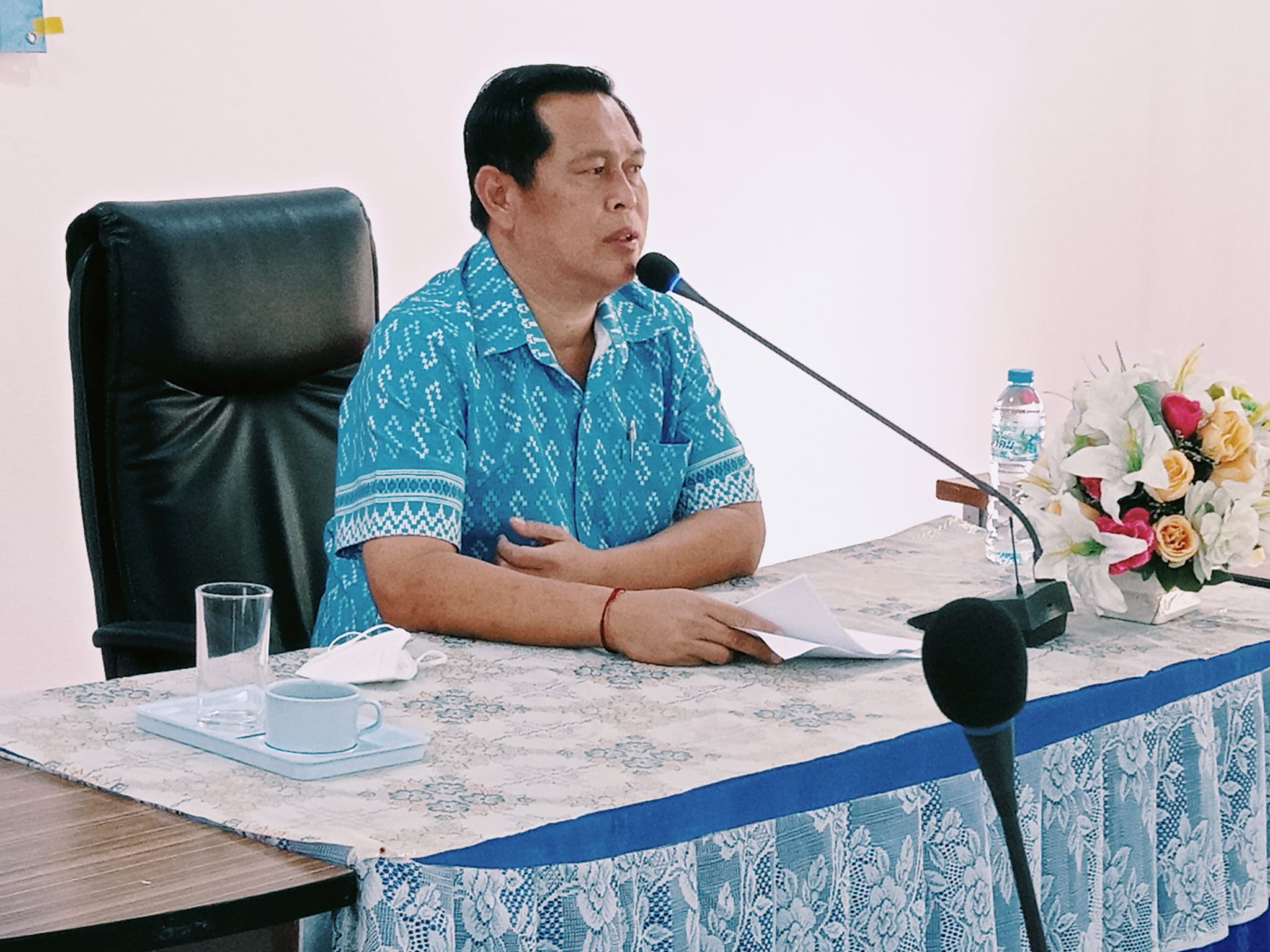 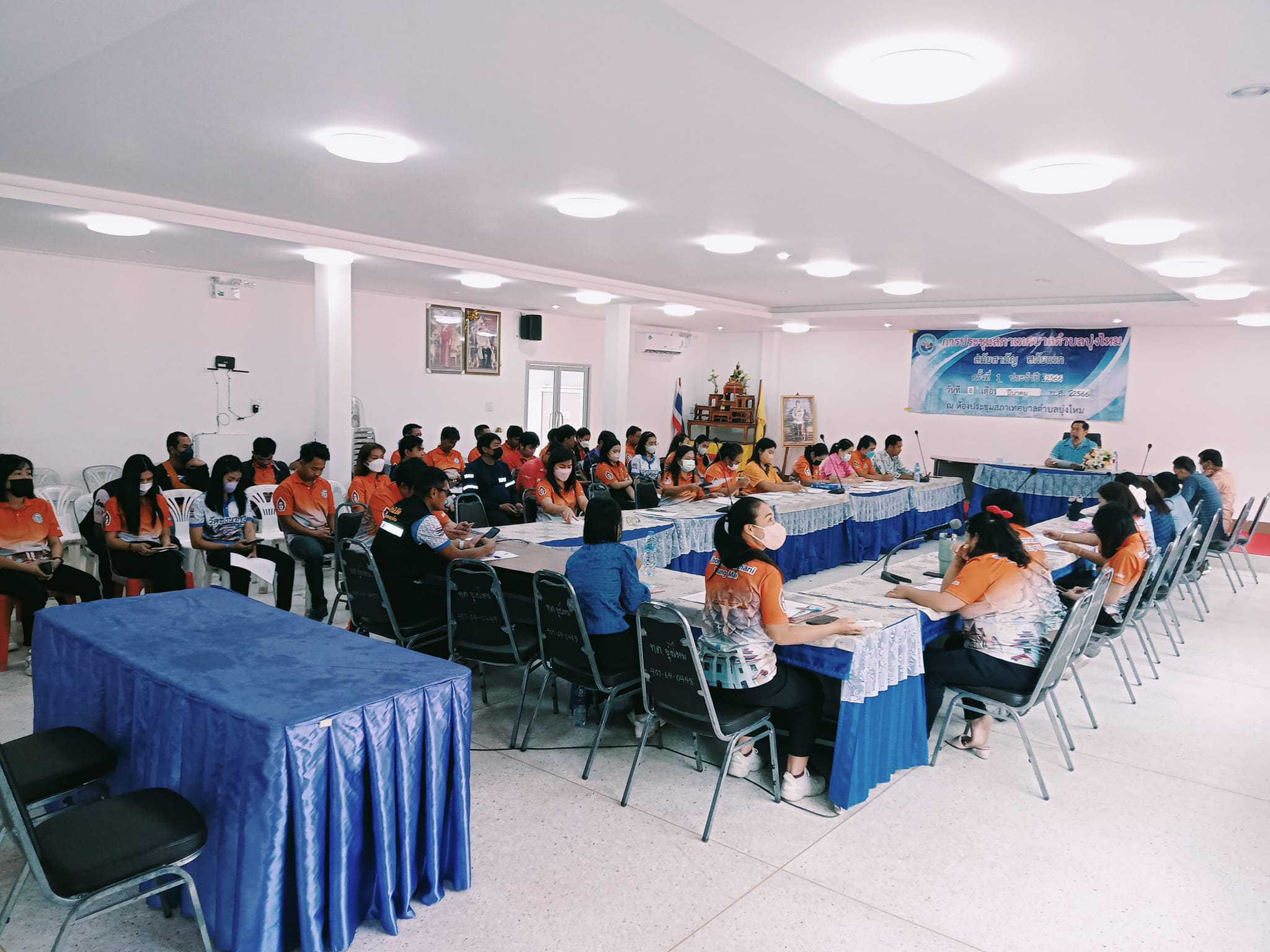 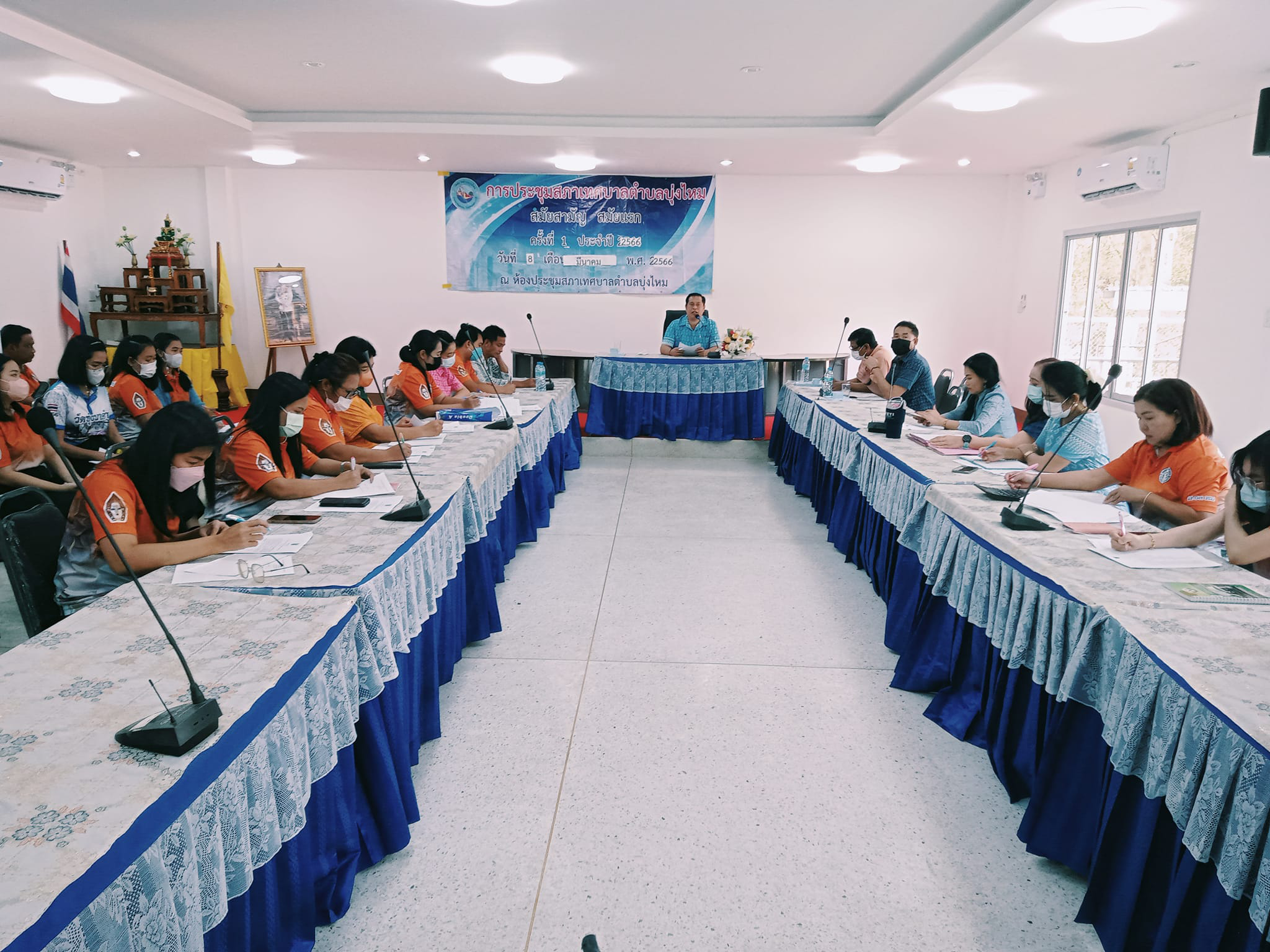 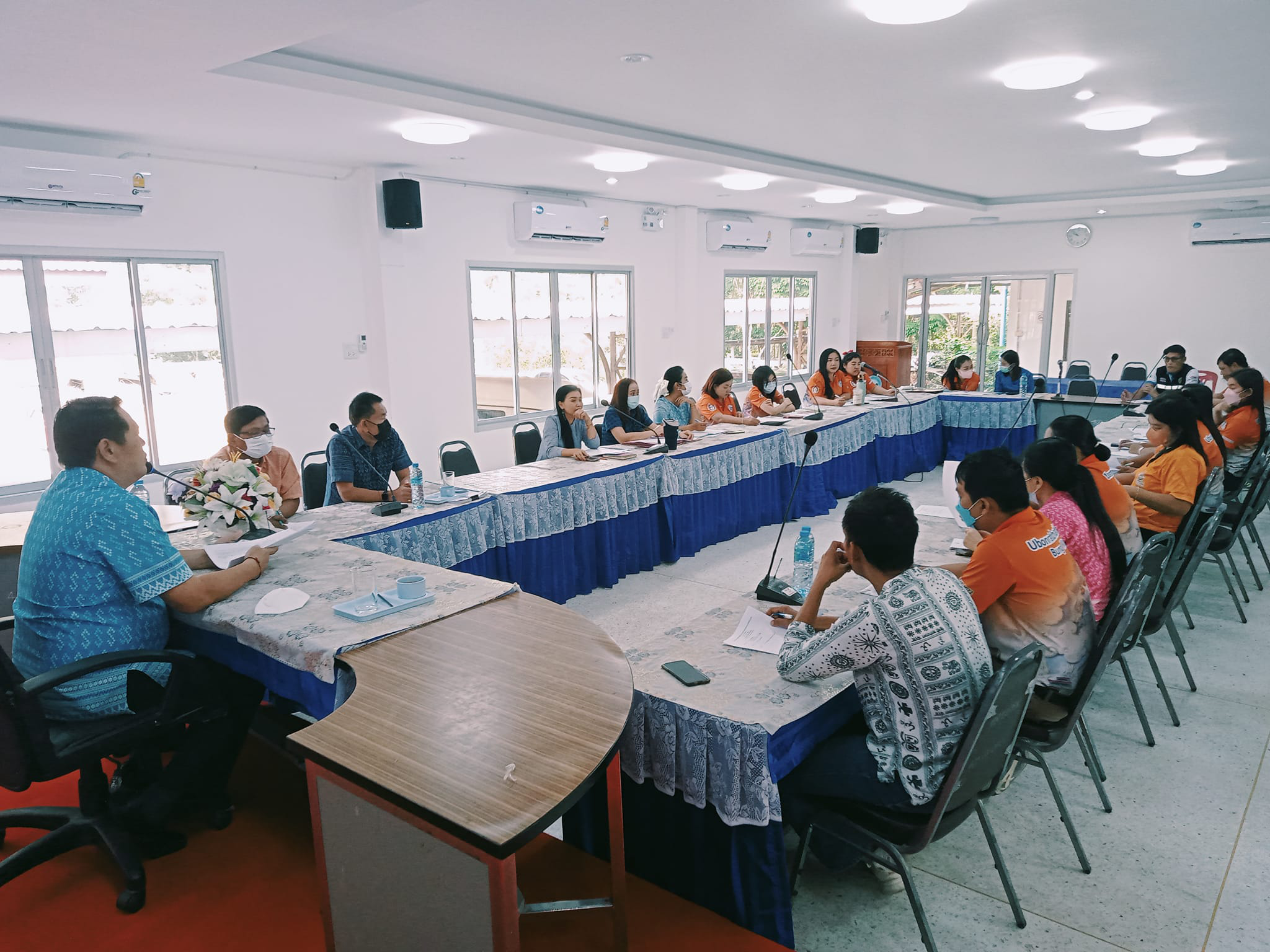 		เมื่อวันที่  3  เดือน  ตุลาคม  พ.ศ.2565  เทศบาลตำบลบุ่งไหมได้ดำเนินการประชุมประจำเดือนของคณะผู้บริหาร  พนักงานเทศบาล ลูกจ้างประจำและพนักงานจ้างเทศบาลตำบลบุ่งไหม  เพื่อมอบนโยบาย  NO Gift Policy  แก่เจ้าหน้าที่ทุกคน  ประจำปีงบประมาณ พ.ศ. ๒๕๖๖ โดยมีบุคลากรในสังกัดเทศบาลตำบลบุ่งไหม  ประกอบด้วยคณะผู้บริหาร เจ้าหน้าที่ทุกคน จำนวน 77  คน เข้าร่วมกิจกรรม/โครงการ โดยมี  นายปรีชา  เงินหมื่น  ตำแหน่ง  นายกเทศมนตรีตำบลบุ่งไหม   เป็นประธานเปิดงาน ซึ่งกิจกรรมในครั้งนี้ได้มีการให้นโยบายและความรู้ในเรื่อง “นโยบาย No Gift Policy จากการปฏิบัติหน้าที่”  ทั้งนี้เพื่อให้บุคลากรเทศบาลตำบลบุ่งไหม  รับทราบแนวทาง DOs & Don’ts ซึ่งเป็นส่วนหนึ่งที่ทำให้บุคลากรใน  เทศบาลตำบลบุ่งไหมมีคุณธรรมสุจริต บุคลากรทุกคนงดรับของขวัญ และของกำนัลในการปฏิบัติหน้าที่ทุกกรณี เป็นการปลุกจิตสำนึกการทำงานด้วยใจบริการ การสร้างวัฒนธรรมความซื่อสัตย์สุจริตให้เกิดขึ้นอย่างเป็นรูปธรรมในองค์กร ซึ่งสอดคล้องกับมาตรฐานทางจริยธรรมในหัวข้อซื่อสัตย์สุจริต มีจิตสำนึกที่ดี และรับผิดชอบต่อหน้าที่